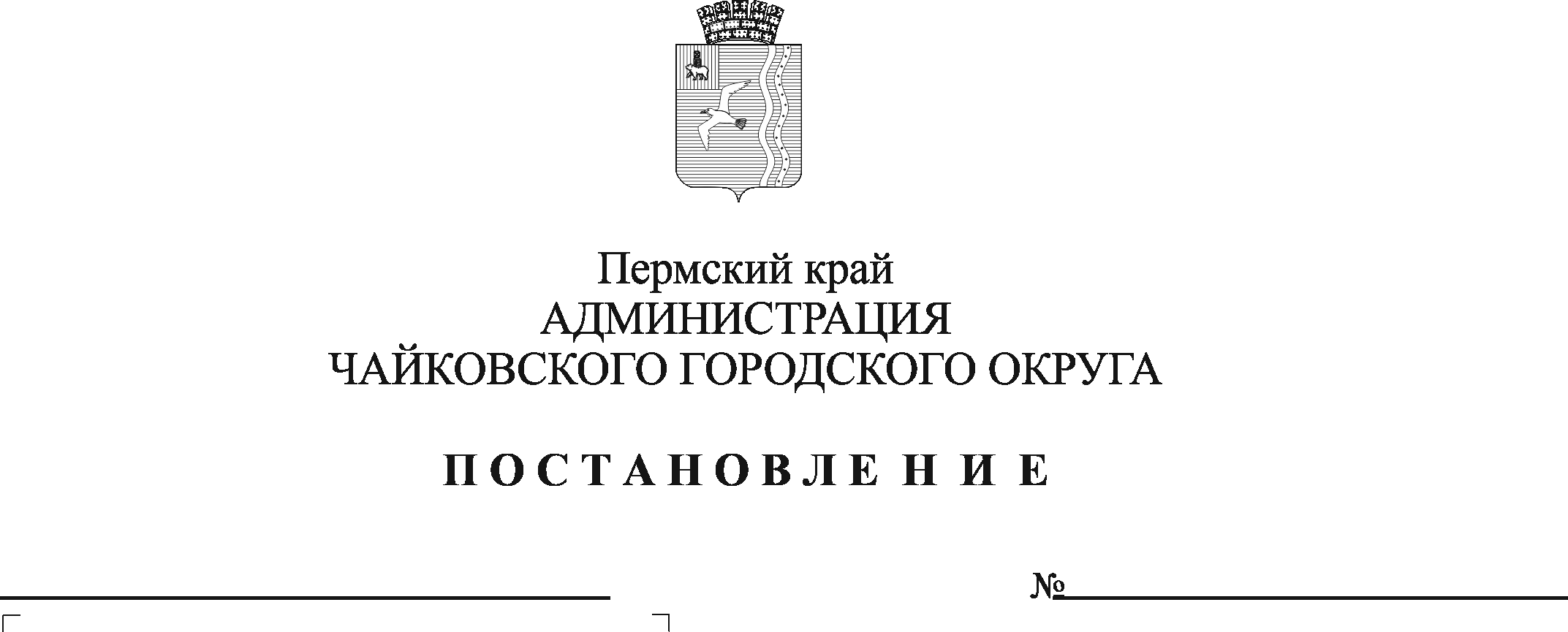 В соответствии с Федеральным законом от 5 апреля 2013 г. № 44-ФЗ «О контрактной системе в сфере закупок товаров, работ, услуг для обеспечения государственных и муниципальных нужд», Уставом Чайковского городского округа ПОСТАНОВЛЯЮ:Внести в постановление администрации Чайковского городского округа от 12 мая 2022 г. № 516 «Об изменении существенных условий контрактов, заключенных до 1 января 2024 года для обеспечения муниципальных нужд Чайковского городского округа» (в редакции постановлений администрации Чайковского городского округа от 27.10.2022 № 1173, от 09.01.2023 № 4, от 17.04.2023 № 358, от 25.12.2023 № 1234) (далее – постановление) следующие изменения:в наименовании цифры «2024» заменить цифрами «2025»;в преамбуле цифры «2024» заменить цифрами «2025»;в пункте 1 цифры «2024» заменить цифрами «2025»;в пункте 2 цифры «2024» заменить цифрами «2025»;2. Внести в Порядок изменения существенных условий контрактов, заключенных до 1 января 2024 года для обеспечения муниципальных нужд Чайковского городского округа, по соглашению сторон, если при исполнении таких контрактов возникли независящие от сторон контракта обстоятельства, влекущие невозможность их исполнения, в том числе в связи с мобилизацией в Российской Федерации, утвержденный постановлением администрации Чайковского городского округа от 12 мая 2022 г. № 516, следующие изменения:2.1. в наименовании цифры «2024» заменить цифрами «2025»;2.2. в пункте 1 цифры «2024» заменить цифрами «2025»;2.3. в пункте 6 цифры «2024» заменить цифрами «2025»;2.4. Приложение к Порядку изменения существенных условий контрактов, заключенных до 1 января 2024 года для обеспечения муниципальных нужд Чайковского городского округа, по соглашению сторон, если при исполнении таких контрактов возникли независящие от сторон контракта обстоятельства, влекущие невозможность их исполнения, в том числе в связи с мобилизацией в Российской Федерации изложить в новой редакции согласно приложению к настоящему постановлению.3. Опубликовать постановление в газете «Огни Камы» и разместить на официальном сайте администрации Чайковского городского округа.4. Постановление вступает в силу после его официального опубликования.Глава городского округа –глава администрацииЧайковского городского округа                                                         А.В. АгафоновПриложение к постановлению администрации Чайковского городского округа от ____________ № _______ФОРМАЗАЯВКА о предложении об изменении существенных условий контракта1. Наименование заказчика ___________________________________.2. Наименование поставщика (подрядчика, исполнителя)__________.3. Номер реестровой записи контракта в реестре контрактов, заключенных заказчиками, ___________________________________________________.4. Номер контракта, дата заключения _________________________.5. Предмет контракта_______________________________________.6. Цена контракта__________________________________________.7. Срок исполнения контракта________________________________.8. Порядок оплаты по контракту, в том числе информация о размере аванса (в случае если контрактом предусмотрена выплата аванса), 
о размере аванса в отношении каждого этапа исполнения контракта (если контрактом предусмотрены этапы исполнения контракта) _________________.9. Дата начала исполнения контракта (отдельного этапа исполнения контракта) ____________________________________________________.10. Размер исполненных обязательств по контракту (в процентах 
и рублях) _____________________________________________________.11. Краткое описание обстоятельств, независящих от сторон контракта и влекущих невозможность его исполнения в соответствии 
с действующими условиям, а также причинно-следственной связи между необходимостью изменения существенных условий контракта 
и указанными обстоятельствами* ______________________________________.12. Предложения об изменении существенных условий контракта:*12.1. изменение цены контракта (отдельного этапа исполнения контракта) (при необходимости) _______________________________________________;12.2. изменение срока исполнения контракта (отдельного этапа исполнения контракта) (при необходимости) ___________________________;12.3. изменение даты начала исполнения контракта (отдельного этапа исполнения контракта) (при необходимости) __________________________;12.4. изменение порядка оплаты контракта (отдельного этапа исполнения контракта), в том числе в части авансирования 
(при необходимости) ______________________________________________;12.5. изменение количества (объема) закупаемых товаров, работ, услуг (при необходимости) _____________________________________________;12.6. изменение иных существенных условий контракта 
(при необходимости) _____________________________________________.13. Сведения о необходимости выделения дополнительных средств 
и их источнике _______________________________________________. 14. Указание на национальный и (или) федеральный проект, государственную программу Российской Федерации и (или) Пермского края и (или) Чайковского городского округа, в рамках которых предусмотрено мероприятие, в целях реализации которого заключен контракт ________________________________________________________.15. Информация о казначейском сопровождении расчетов 
по контракту (расчетов по контракту в части выплаты аванса) ______.16. Информация о результатах рассмотрения заказчиком информации и документов, направленных поставщиком (подрядчиком, исполнителем) в соответствии с пунктом 2 Порядка изменения существенных условий контрактов, заключенных до 1 января 2025 года для обеспечения муниципальных нужд Чайковского городского округа, по соглашению сторон, если при исполнении таких контрактов возникли независящие от сторон контракта обстоятельства, влекущие невозможность их исполнения, в том числе в связи с мобилизацией в Российской Федерации, утверждённого постановлением администрации Чайковского городского округа от 12 мая 2022 г. № 516 (далее – Порядок):16.1. информация о наличии/отсутствии независящих от сторон контракта обстоятельств, влекущих невозможность исполнения контракта в соответствии с действующими условиями, и (или) причинно-следственной связи между необходимостью изменения существенных условий контракта и указанными обстоятельствами __________________________________________________;16.2. информация о наличии/отсутствии целесообразности и (или) необходимости изменения существенных условий контракта для достижения целей закупки _____________________________;16.3. информация о соответствии/несоответствии предлагаемого изменения цены контракта (отдельного этапа исполнения контракта) рыночной конъюнктуре _____________________________;16.4. информация об отсутствии/наличии нарушений предлагаемыми изменениями существенных условий контракта требований Федерального закона от 5 апреля 2013 г. № 44-ФЗ «О контрактной системе в сфере закупок товаров, работ, услуг для обеспечения государственных и муниципальных нужд», в том числе статьи 14 данного Федерального закона _______________;16.5. информация об отсутствии/наличии обстоятельств, препятствующих исполнению контракта на новых условиях ________________________________________________;16.6. информация о наличии/отсутствии финансовых средств, необходимых для оплаты контракта на новых условиях ____________________________.____________________________________________________________________(ФИО, должность руководителя заказчика или уполномоченного им лица)_______________________________                           ____________________                                 (подпись)                                                                                                  (дата)________________________________________________________________(ФИО, должность, контактный телефон исполнителя)______________________________                           ____________________                             (подпись)                     ________________________________________________________________(ФИО, должность представителя главного распорядителя бюджетных средств)______________________________                           ____________________                             (подпись)                     * Пункты 11 и 12 настоящей формы заполняются на основании информации и документов, направленных поставщиком (подрядчиком, исполнителем) заказчику в соответствии с пунктом 2 Порядка»